РЕЗУЛТАТ НАДЗОРА У БОДОВИМА:РЕЗУЛТАТ НАДЗОРА У БОДОВИМА:Присутно лице										КОМУНАЛНИ ИНСПЕКТОР_________________									1. ____________________						М.П					2. ____________________ Индентификациони број листеИндентификациони број листеИндентификациони број листе018Република Србија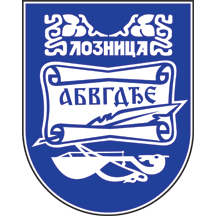 ГРАД ЛОЗНИЦАГРАДСКА УПРАВАОдељење за инспекцијске пословеКомунална инспекцијаОДЛУКА О ГРАДСКОМ ВОДОВОДУ И КАНАЛИЗАЦИЈИ („СЛ.лист града Лозница“ бр. 03/15)ОДЛУКА О ГРАДСКОМ ВОДОВОДУ И КАНАЛИЗАЦИЈИ („СЛ.лист града Лозница“ бр. 03/15)ОДЛУКА О ГРАДСКОМ ВОДОВОДУ И КАНАЛИЗАЦИЈИ („СЛ.лист града Лозница“ бр. 03/15)ОДЛУКА О ГРАДСКОМ ВОДОВОДУ И КАНАЛИЗАЦИЈИ („СЛ.лист града Лозница“ бр. 03/15)ОДЛУКА О ГРАДСКОМ ВОДОВОДУ И КАНАЛИЗАЦИЈИ („СЛ.лист града Лозница“ бр. 03/15)Прикључење објекта на градски водоводПрикључење објекта на градски водоводПрикључење објекта на градски водоводПрикључење објекта на градски водоводПрикључење објекта на градски водоводПрикључење објекта на градски водовод1.1. Водоводни прикључак1.1. Водоводни прикључак1.1. Водоводни прикључак1.1. Водоводни прикључак1.1. Водоводни прикључак1.1. Водоводни прикључак1.1.1. Власник-корисник објекта прикључен на градски водовод  у року од 6 месеци од изградње градске водоводне мреже1.1.1. Власник-корисник објекта прикључен на градски водовод  у року од 6 месеци од изградње градске водоводне мреже            □ Да - 2             □ Не - 0            □ Да - 2             □ Не - 0            □ Да - 2             □ Не - 0            □ Да - 2             □ Не - 01.1.2. Свака грађевинска парцела са изграђеним објектом има засебан водоводни прикључак1.1.2. Свака грађевинска парцела са изграђеним објектом има засебан водоводни прикључак            □ Да - 2             □ Не - 0            □ Да - 2             □ Не - 0            □ Да - 2             □ Не - 0            □ Да - 2             □ Не - 01.1.3. Објекат који чини посебну целину, а има више власника, има само један прикључак1.1.3. Објекат који чини посебну целину, а има више власника, има само један прикључак            □ Да - 2             □ Не - 0            □ Да - 2             □ Не - 0            □ Да - 2             □ Не - 0            □ Да - 2             □ Не - 01.1.4. Објекти са више посебних улаза имају посебан   прикључак за сваки посебан улаз                                                     1.1.4. Објекти са више посебних улаза имају посебан   прикључак за сваки посебан улаз                                                                 □ Да                   □ Не            □ Да                   □ Не            □ Да                   □ Не            □ Да                   □ Не1.1.5. Прикључење на градски водовод и уградњу водомера извршило овлашћено предузеће1.1.5. Прикључење на градски водовод и уградњу водомера извршило овлашћено предузеће            □ Да - 2             □ Не - 0            □ Да - 2             □ Не - 0            □ Да - 2             □ Не - 0            □ Да - 2             □ Не - 01.2. Водомер и водомерно окно1.2. Водомер и водомерно окно1.2. Водомер и водомерно окно1.2. Водомер и водомерно окно1.2. Водомер и водомерно окно1.2. Водомер и водомерно окно1.2.1. Сваки водоводни прикључак има мерни инструмент-водомер        1.2.1. Сваки водоводни прикључак има мерни инструмент-водомер                    □ Да - 2             □ Не - 0            □ Да - 2             □ Не - 0            □ Да - 2             □ Не - 0            □ Да - 2             □ Не - 01.2.2. Водомерно окно (складиште за водомер је чисто и суво)                                      1.2.2. Водомерно окно (складиште за водомер је чисто и суво)                                                  □ Да - 2             □ Не - 0            □ Да - 2             □ Не - 0            □ Да - 2             □ Не - 0            □ Да - 2             □ Не - 01.3. Затварање вентила1.3. Затварање вентила1.3. Затварање вентила1.3. Затварање вентила1.3. Затварање вентила1.3. Затварање вентила1.3.1. У случају квара предузеће затворило вентил на улици или вентил испред водомера  1.3.1. У случају квара предузеће затворило вентил на улици или вентил испред водомера              □ Да - 2             □ Не - 0            □ Да - 2             □ Не - 0            □ Да - 2             □ Не - 0            □ Да - 2             □ Не - 01.3.2. Корисник затворио вентил иза водомера 1.3.2. Корисник затворио вентил иза водомера             □ Да - 2             □ Не - 0            □ Да - 2             □ Не - 0            □ Да - 2             □ Не - 0            □ Да - 2             □ Не - 01.3.3. У случају већег квара корисник затворио вентил иза водомера и обавестио предузеће1.3.3. У случају већег квара корисник затворио вентил иза водомера и обавестио предузеће            □ Да - 2             □ Не - 0            □ Да - 2             □ Не - 0            □ Да - 2             □ Не - 0            □ Да - 2             □ Не - 01.4 Забрањене радње  1.4 Забрањене радње  1.4 Забрањене радње  1.4 Забрањене радње  1.4 Забрањене радње  1.4 Забрањене радње  1.4.1. Самовољно поставио и поправио водоводни прикључак 1.4.1. Самовољно поставио и поправио водоводни прикључак             □ Да - 0             □ Не - 2            □ Да - 0             □ Не - 2            □ Да - 0             □ Не - 2            □ Да - 0             □ Не - 21.4.2. Уградио водоводну цев испред водомера1.4.2. Уградио водоводну цев испред водомера            □ Да - 0             □ Не - 2            □ Да - 0             □ Не - 2            □ Да - 0             □ Не - 2            □ Да - 0             □ Не - 21.4.3. Користио кућну водоводну инсталацију за уземљење електричних уређаја1.4.3. Користио кућну водоводну инсталацију за уземљење електричних уређаја            □ Да - 0             □ Не - 2            □ Да - 0             □ Не - 2            □ Да - 0             □ Не - 2            □ Да - 0             □ Не - 21.4.4. Користи водоводно окно за постављање друге инсталације1.4.4. Користи водоводно окно за постављање друге инсталације            □ Да - 0             □ Не - 2            □ Да - 0             □ Не - 2            □ Да - 0             □ Не - 2            □ Да - 0             □ Не - 21.4.5. Прикључио водоводну инсталацију објекта на градски водовод преко водоводних инсталација другог објекта1.4.5. Прикључио водоводну инсталацију објекта на градски водовод преко водоводних инсталација другог објекта            □ Да - 0             □ Не - 2            □ Да - 0             □ Не - 2            □ Да - 0             □ Не - 2            □ Да - 0             □ Не - 21.4.6. Оштетито инсталације или објекте градског водовода1.4.6. Оштетито инсталације или објекте градског водовода            □ Да - 0             □ Не - 2            □ Да - 0             □ Не - 2            □ Да - 0             □ Не - 2            □ Да - 0             □ Не - 21.4.7. Повезао водоводне инсталације на градски водовод без водоводног прикључка                                                            1.4.7. Повезао водоводне инсталације на градски водовод без водоводног прикључка                                                                        □ Да - 0             □ Не - 2            □ Да - 0             □ Не - 2            □ Да - 0             □ Не - 2            □ Да - 0             □ Не - 21.4.8. Повезао водоводне инсталације на градски водовод без мерног инструмента                                                          1.4.8. Повезао водоводне инсталације на градски водовод без мерног инструмента                                                                      □ Да - 0             □ Не - 2            □ Да - 0             □ Не - 2            □ Да - 0             □ Не - 2            □ Да - 0             □ Не - 21.4.9. Окренуо водомер у супротном смеру од пројектованог    1.4.9. Окренуо водомер у супротном смеру од пројектованог                □ Да - 0             □ Не - 2            □ Да - 0             □ Не - 2            □ Да - 0             □ Не - 2            □ Да - 0             □ Не - 21.4.10. Оштетио и скинуо пломбу на водоводном прикључку      1.4.10. Оштетио и скинуо пломбу на водоводном прикључку                  □ Да - 0             □ Не - 2            □ Да - 0             □ Не - 2            □ Да - 0             □ Не - 2            □ Да - 0             □ Не - 21.5.  Права и обавезе предузећа1.5.  Права и обавезе предузећа1.5.  Права и обавезе предузећа1.5.  Права и обавезе предузећа1.5.  Права и обавезе предузећа1.5.  Права и обавезе предузећа1.5.1. Обезбедило непрекидно 24 часа корисницима довољну количину воде1.5.1. Обезбедило непрекидно 24 часа корисницима довољну количину воде            □ Да - 2             □ Не - 0            □ Да - 2             □ Не - 0            □ Да - 2             □ Не - 0            □ Да - 2             □ Не - 01.5.2. Обезбедило хигијенски исправну воду1.5.2. Обезбедило хигијенски исправну воду            □ Да - 2             □ Не - 0            □ Да - 2             □ Не - 0            □ Да - 2             □ Не - 0            □ Да - 2             □ Не - 01.5.3. Одржава у исправном стању уређаје и постројења градског водовода1.5.3. Одржава у исправном стању уређаје и постројења градског водовода            □ Да - 2             □ Не - 0            □ Да - 2             □ Не - 0            □ Да - 2             □ Не - 0            □ Да - 2             □ Не - 01.5.4. Прикључило објекат на градски водовод у складу са   условима из одлуке и прописа 1.5.4. Прикључило објекат на градски водовод у складу са   условима из одлуке и прописа             □ Да - 2             □ Не - 0            □ Да - 2             □ Не - 0            □ Да - 2             □ Не - 0            □ Да - 2             □ Не - 01.5.5. Обезбедило испоруку воде у јавне намене1.5.5. Обезбедило испоруку воде у јавне намене            □ Да - 2             □ Не - 0            □ Да - 2             □ Не - 0            □ Да - 2             □ Не - 0            □ Да - 2             □ Не - 01.5.6. Обавестило кориснике о планираним радовима                                                     1.5.6. Обавестило кориснике о планираним радовима                                                                 □ Да - 2             □ Не - 0            □ Да - 2             □ Не - 0            □ Да - 2             □ Не - 0            □ Да - 2             □ Не - 01.5.7. Очитало водомер у складу са овом одлуком1.5.7. Очитало водомер у складу са овом одлуком            □ Да - 2             □ Не - 0            □ Да - 2             □ Не - 0            □ Да - 2             □ Не - 0            □ Да - 2             □ Не - 01.5.8. Предузеће у року од 7 дана отклонило квар на водомеру или уградило нови водомер 1.5.8. Предузеће у року од 7 дана отклонило квар на водомеру или уградило нови водомер             □ Да - 2             □ Не - 0            □ Да - 2             □ Не - 0            □ Да - 2             □ Не - 0            □ Да - 2             □ Не - 01.6. Права и обавезе корисника1.6. Права и обавезе корисника1.6. Права и обавезе корисника1.6. Права и обавезе корисника1.6. Права и обавезе корисника1.6. Права и обавезе корисника1.6.1. Израђено склониште за водомер према типу које одреди предузеће1.6.1. Израђено склониште за водомер према типу које одреди предузеће            □ Да - 2             □ Не - 0            □ Да - 2             □ Не - 0            □ Да - 2             □ Не - 0            □ Да - 2             □ Не - 01.6.2. Несметан приступ склоништу за водомер1.6.2. Несметан приступ склоништу за водомер            □ Да - 2             □ Не - 0            □ Да - 2             □ Не - 0            □ Да - 2             □ Не - 0            □ Да - 2             □ Не - 01.6.3. Одржава водоводне инсталације и водомер у исправном  стању1.6.3. Одржава водоводне инсталације и водомер у исправном  стању            □ Да - 2             □ Не - 0            □ Да - 2             □ Не - 0            □ Да - 2             □ Не - 0            □ Да - 2             □ Не - 01.6.4. Пријавио квар на водоводном прикључку у року од 24 часа предузећу1.6.4. Пријавио квар на водоводном прикључку у року од 24 часа предузећу            □ Да - 2             □ Не - 0            □ Да - 2             □ Не - 0            □ Да - 2             □ Не - 0            □ Да - 2             □ Не - 01.6.5. Измирио обавезе за утрошену воду у року 1.6.5. Измирио обавезе за утрошену воду у року             □ Да - 2             □ Не - 0            □ Да - 2             □ Не - 0            □ Да - 2             □ Не - 0            □ Да - 2             □ Не - 01.6.6. Придржава се мера ограничења потрошње у случају отежаног снабдевања1.6.6. Придржава се мера ограничења потрошње у случају отежаног снабдевања            □ Да - 2             □ Не - 0            □ Да - 2             □ Не - 0            □ Да - 2             □ Не - 0            □ Да - 2             □ Не - 01.6.7. Омогућио предузећу преглед и контролу унутрашњих   инсталација у случају неисправних инсталација1.6.7. Омогућио предузећу преглед и контролу унутрашњих   инсталација у случају неисправних инсталација            □ Да - 2             □ Не - 0            □ Да - 2             □ Не - 0            □ Да - 2             □ Не - 0            □ Да - 2             □ Не - 01.6.8. Пријавио нестанак, оштећење и сметње на водомеру предузећу у року од три дана 1.6.8. Пријавио нестанак, оштећење и сметње на водомеру предузећу у року од три дана             □ Да - 2             □ Не - 0            □ Да - 2             □ Не - 0            □ Да - 2             □ Не - 0            □ Да - 2             □ Не - 01.7 Одржавање градског водовода и прикључака1.7 Одржавање градског водовода и прикључака1.7 Одржавање градског водовода и прикључака1.7 Одржавање градског водовода и прикључака1.7 Одржавање градског водовода и прикључака1.7 Одржавање градског водовода и прикључака1.7.1. По отклањању квара предузеће је вратило раскопану јавну површину у првобитно стање у року1.7.1. По отклањању квара предузеће је вратило раскопану јавну површину у првобитно стање у року            □ Да - 2             □ Не - 0            □ Да - 2             □ Не - 0            □ Да - 2             □ Не - 0            □ Да - 2             □ Не - 01.7.2.    - извођач радова на објектима и подземним инсталацијама      предузео мере заштите од квара и оштећења градског  водовода и канализације;1.7.2.    - извођач радова на објектима и подземним инсталацијама      предузео мере заштите од квара и оштећења градског  водовода и канализације;            □ Да - 2             □ Не - 0            □ Да - 2             □ Не - 0            □ Да - 2             □ Не - 0            □ Да - 2             □ Не - 01.7.3.   - извођач радова писаним путем известио предузеће у року од 15 дана о мерама заштите на извођењу радова у  зони инсталација градског водовода и канализације1.7.3.   - извођач радова писаним путем известио предузеће у року од 15 дана о мерама заштите на извођењу радова у  зони инсталација градског водовода и канализације            □ Да - 2             □ Не - 0            □ Да - 2             □ Не - 0            □ Да - 2             □ Не - 0            □ Да - 2             □ Не - 01.7.4. Корисници непокретности дозвољавају приступ предузећу у циљу одржавања водоводног прикључка и других потреба1.7.4. Корисници непокретности дозвољавају приступ предузећу у циљу одржавања водоводног прикључка и других потреба            □ Да - 2             □ Не - 0            □ Да - 2             □ Не - 0            □ Да - 2             □ Не - 0            □ Да - 2             □ Не - 01.7.5. Предузеће одржава уличне хидранте1.7.5. Предузеће одржава уличне хидранте            □ Да - 2             □ Не - 0            □ Да - 2             □ Не - 0            □ Да - 2             □ Не - 0            □ Да - 2             □ Не - 01.7.6. Хидранте у зградама и привредним субјектима одржавају власници1.7.6. Хидранте у зградама и привредним субјектима одржавају власници            □ Да - 2             □ Не - 0            □ Да - 2             □ Не - 0            □ Да - 2             □ Не - 0            □ Да - 2             □ Не - 01.7.7. Користи воду преко хидранта јавног водовода без сагласности предузећа1.7.7. Користи воду преко хидранта јавног водовода без сагласности предузећа            □ Да - 2             □ Не - 0            □ Да - 2             □ Не - 0            □ Да - 2             □ Не - 0            □ Да - 2             □ Не - 0Могући  број бодоваБројМогући  број бодова84Степен ризикаРаспон бодоваНезнатан52 - 84Низак32 - 50Средњи12 - 30Висок6 - 10Критичан0 - 4